 ОДОБРЕН 16.02.2022 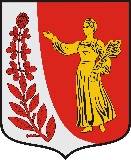 АДМИНИСТРАЦИЯ МУНИЦИПАЛЬНОГО ОБРАЗОВАНИЯ«ПУДОМЯГСКОЕ СЕЛЬСКОЕ ПОСЕЛЕНИЕ» ГАТЧИНСКОГО МУНИЦИПАЛЬНОГО РАЙОНА ЛЕНИНГРАДСКОЙ ОБЛАСТИПОСТАНОВЛЕНИЕот 30.01.2023				                                                                                № 44В связи с приведением нормативных правовых актов Пудомягского сельского поселения в соответствие с действующим законодательством, руководствуясь Уставом муниципального образования «Пудомягское сельское поселение» Гатчинского муниципального района Ленинградской области, администрация Пудомягского сельского поселения ПОСТАНОВЛЯЕТ:1. Внести в административный регламент предоставления муниципальной услуги «Утверждение и выдача схемы расположения земельного участка или земельных участков, находящихся в муниципальной собственности на кадастровом плане территории», утвержденный постановлением администрации Пудомягского сельского поселения от 28.07.2022 № 465, следующие изменения:1.1. Подпункты 10, 11 пункта 2.5 изложить в следующей редакции:«10) Приказ Росреестра от 19.04.2022 № П/0148 «Об утверждении требований к подготовке схемы расположения земельного участка или земельных участков на кадастровом плане территории и формату схемы расположения земельного участка или земельных участков на кадастровом плане территории при подготовке схемы расположения земельного участка или земельных участков на кадастровом плане территории в форме электронного документа, формы схемы расположения земельного участка или земельных участков на кадастровом плане территории, подготовка которой осуществляется в форме документа на бумажном носителе»;11) нормативные правовые акты органов местного самоуправления.».1.2. Подпункт 1.1 пункта 2.10изложить в следующей редакции:«1.1. В соответствии с пунктом 12 статьи 11.10 Земельного кодекса Российской Федерации (далее – ЗК РФ) схема расположения земельного участка не соответствует по форме, формату или требованиям к ее подготовке, которые установлены Приказом Росреестра от 19.04.2022 № П/0148 «Об утверждении требований к подготовке схемы расположения земельного участка или земельных участков на кадастровом плане территории и формату схемы расположения земельного участка или земельных участков на кадастровом плане территории при подготовке схемы расположения земельного участка или земельных участков на кадастровом плане территории в форме электронного документа, формы схемы расположения земельного участка или земельных участков на кадастровом плане территории, подготовка которой осуществляется в форме документа на бумажном носителе.». 1.3. Подпункт 2.2 пункта 2 дополнить словами «за исключением случаев, установленных федеральными законами;».1.4. Подпункт 2.5 пункта 2 изложить в следующей редакции:«2.5. В соответствии с подпунктом 6 пункта 16 статьи 11.10 ЗК РФ разработка схемы расположения земельного участка, образование которого допускается исключительно в соответствии с утвержденным проектом межевания территории;».2. Опубликовать настоящее постановление в газете «Гатчинская правда» и разместить на официальном сайте администрации Пудомягского сельского поселения в сети Интернет.3. Настоящее постановление вступает в силу со дня его официального опубликования.Глава администрации Пудомягского сельского поселения          			                                       С.В. Якименко К.В. КалашникО внесении изменений в постановление администрации Пудомягского сельского поселения от 28.07.2022 № 465 «Об утверждении административного регламента предоставления муниципальной услуги «Утверждение и выдача схемы расположения земельного участка или земельных участков, находящихся в муниципальной собственности на кадастровом плане территории» 